Marc Siemssen refuerza la junta directiva de MEYLE AGHamburgo, 7 de julio. El fabricante de piezas de repuesto de Hamburgo MEYLE AG incorpora a su junta directiva a Marc Siemssen a partir del 1 de julio de 2022. Siemssen, de 50 años de edad, llevaba ya cinco años activo en MEYLE como jefe de recursos humanos. Además del área de Personal, asumirá en su nuevo puesto también la responsabilidad de Marketing, Ventas y Gestión de Producto. Trae en su haber sus largos años de experiencia en posiciones directivas en diversos campos, entre ellos la industria automovilística.Siemssen viene a complementar así la junta directiva de MEYLE, compuesta actualmente por el presidente Dr. Karl J. Gaertner y el director financiero Dirk Damaschke. «En los cinco últimos años, y en particular bajo las circunstancias especiales de la pandemia, Marc Siemssen ha demostrado que comprende muy bien nuestra empresa, a las personas que la formamos, nuestra cultura y nuestro mercado. Nos alegra poder seguir configurando con su colaboración el futuro de nuestra empresa», recalca Dr. Karl J. Gaertner, presidente de la junta directiva de MEYLE AG.Marc Siemssen afronta con elevada motivación su nuevo puesto en la empresa: «Agradezco la confianza puesta en mí y me alegrará aprovechar esta oportunidad para superar desafíos actuales tales como la pandemia y para identificar nuevas posibilidades de desarrollo de MEYLE como fabricante. Mi área de actividad hasta la fecha, Personal, con sus intereses centrales tales como la cultura empresarial y nuestra marca como empleador, sigue siendo algo absolutamente presente para mí». Junto con sus colegas de Marketing, Ventas y Gestión de Producto, la intención Siemssen es contribuir también al crecimiento y al éxito de la empresa. Aunque, en el mercado libre de repuestos (IAM), MEYLE está considerada ya entre los líderes de los especialistas en repuestos y fabricantes de piezas prémium, Siemssen ve en el mercado mundial de repuestos la oportunidad para posicionarse internacionalmente con más fuerza aún en la fabricación y desarrollo de piezas mejoradas técnicamente, así como potencial para incrementar el conocimiento genérico de la marca entre personas ajenas al sector. No en vano, la línea insignia de productos «MEYLE HD» ha permitido a MEYLE durante 20 años demostrar su competencia como fabricante y su maestría en ingeniería. En la tarea, esta empresa de larga tradición recurre a ingenieros propios que hacen más fiables, duraderas y sostenibles piezas de repuesto originales no totalmente maduras. La sostenibilidad y el espíritu pionero son rasgos indisolubles del ADN de MEYLE. Así es como MEYLE sigue ampliando sus soluciones HD en cuanto a las exigencias venideras del mercado para los vehículos eléctricos, anticipando soluciones futuras.Con la vista puesta en los asociados comerciales, los clientes y el personal de MEYLE, Siemssen pretende perseguir a largo plazo el objetivo de la empresa, seguir desarrollando soluciones duraderas e innovadoras y llevar hacia el futuro la empresa junto con Dr. Karl J. Gaertner y Dirk Damaschke.Contacto:
1.	Klenk & Hoursch AG, Frederic Barchfeld, tel.: +49 40 3020881 15, dirección electrónica: meyle@klenkhoursch.de 
2.	MEYLE AG, Benita Beissel, tel.: +49 40 67506 7418, dirección electrónica: press@meyle.comSobre la empresa	
Bajo la marca MEYLE, MEYLE AG desarrolla, fabrica y distribuye repuestos de alta calidad para el mercado de repuestos libre destinados a turismos y vehículos para transporte y uso comercial. Con las tres líneas de producto MEYLE-ORIGINAL, MEYLE-PD y MEYLE-HD, MEYLE ofrece soluciones y piezas a medida para cualquier situación y cualquier conductor, desde el competente mecánico del taller hasta la ambiciosa piloto de rally y el amante de los coches antiguos, pasando por cualquier conductor o conductora del mundo que necesite confiar en su vehículo. MEYLE ofrece a sus clientes más de 24 000 piezas de repuesto fiables y duraderas, hechas en las fábricas propias y con los socios de producción seleccionados. Así de especial es el surtido de productos MEYLE.	La red mundial de la empresa da trabajo a unas 1000 personas, unas 500 de ellas empleadas en Hamburgo, centro logístico y sede central de nuestra empresa. Junto con socios, talleres y mecánicos de automóviles, trabajamos en 120 países de todo el mundo para que los conductores puedan confiar en nuestras mejores piezas y soluciones; es decir, MEYLE contribuye a que los talleres pasen a ser EL MEJOR AMIGO DEL CONDUCTOR.MEYLE y Sostenibilidad	
La sede central de MEYLE tiene el certificado de neutralidad de CO2 otorgado por la ONG Climate without Borders. Para compensar emisiones hemos efectuado donaciones a dos proyectos de protección del clima en África: Hornos de cocina eficientes en Uganda e Hidroelectricidad en Tanzania.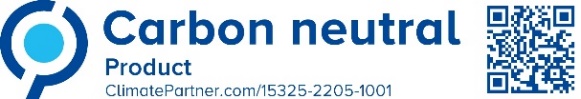 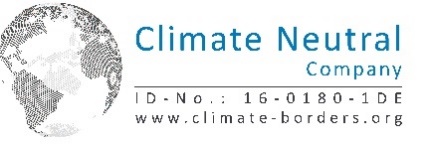 Síganos en nuestros canales en redes sociales: Instagram, Facebook, LinkedIn y YouTube. 